Feedback LoopsDirections:  Diagram and provide a short explanation of how each of the following are examples of feedback.Positive Feedback Loops 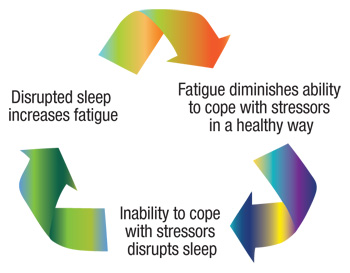 Negative Feedback Loops(complete the following statement)Based on the examples of negative feedback above, it seems like the purpose of a negative feedback mechanism is to 1) A Savings Account: Savings + Interest2) A Shouting Match: Shouting + Anger3) Exponential Growth: Rabbits + Births4) Albedo Effect: Snow Melt + Surface Temperature5) Epidemic: Number Infected + New Infections 1) Body Temperature: Desired Body Temperature + Heat Production by Body2) Population Density: plants + sunlight3) Population Stability:  number of wolves + number of rabbits4) Atmospheric temperature: temperature and windblown dust